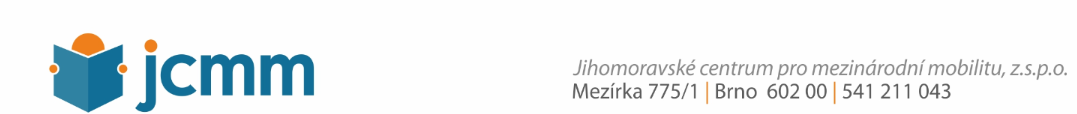 V rámci projektu PolyGram pořádámeSetkání předsedů předmětových komisí matematiky I. stupně ZŠ okresu Brno - venkovKdy: 	27. 11. 2018, od 14:00 hod., prezence od 13:30 hod.Kde: 	Krajský úřad Jihomoravského kraje, Cejl 73, učebna č.120Program: 1. Informace o činnosti krajského matematického kabinetu                  2. Aktivity PolyGramu ve školním roce 2018/2019: M-tábor,                       M-soustředění, M-portál, M-dílny, workshopy matematické čtenářské                       gramotnosti, M-exkurze                           3. Podněty a připomínky, různéNa setkání Vás zvou Mgr. Michaela Jedličková, krajský garant projektua PaedDr. Radmila Zhořová, okresní metodik M-setkání je realizováno a financováno v rámci projektu „PolyGram - Podpora polytechnického vzdělávání, matematické a čtenářské gramotnosti v Jihomoravském kraji“, registrační číslo CZ.02.3.68/0.0/0.0/16_034/0008358, v rámci Operačního programu Výzkum, vývoj a vzdělávání.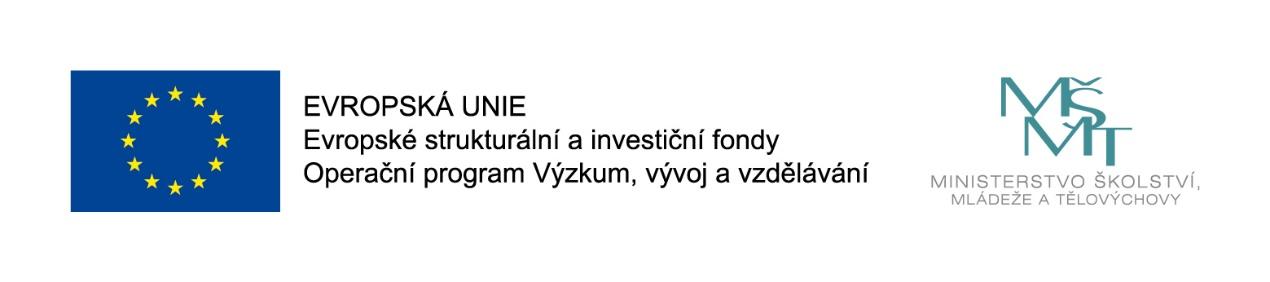 